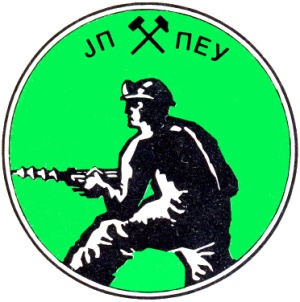 ЈАВНО ПРЕДУЗЕЋЕ ЗА ПОДЗЕМНУ ЕКСПЛОАТАЦИЈУ УГЉАПЕТРА ЖАЛЦА 2, 35237 РЕСАВИЦАфаx: 035/627-512e-mail: sasa.popovic@jppeu.rs, www.jppeu.rs         КОНКУРСНА ДОКУМЕНТАЦИЈА  БР. 3879Јавна набавка мале вредности број 18/18                     Поступак се води ради закључења уговора о јавној набавци добараНазив предмета јавне набавке: ,,Корпe за жичару-вагонети“Јавна набавка није обликована по партијамаОзнака из општег речника јавне набавке: 34621000Ресавица,  02.07. 2018. год.На основу члана 32. и 61. Закона о јавним набавкама („Сл. гласник РС“, бр. 124/2012, 14/2015 и 68/2015) и члана 6. Правилника о обавезним елементима конкурсне документације у поступцима јавних набавки и начину доказивања испуњености услова ("Сл. гласник РС", бр. 86/2015), Одлуке о покретању поступка јавне набавке мале вредности, број 3879 од 22.06.2018.године и решења о образовању комисије број 3880 од 22.06.2018.године, наручилац је припремиоКонкурсну документацијуУ поступку јавне набавке мале вредности :                                                                   ,,Корпe за жичару-вагонети“ бр.18/18.С А Д Р Ж А Ј:УВОД - Општи подаци о Наручиоцу1.  Упутство понуђачима како да сачине понуду2.  Образац понуде3.  Образац за оцену испуњености услова из члана 75. ЗЈН и упуство како се доказује испуњеност тих услова3.1. Изјава понуђача о испуњавању услова из члана 75. Закона о јавним набавкама 3.2. Изјава подизвођача о испуњавању услова из члана 75. Закона о јавним набавкама 4. Техничка спецификација      5.  Образац структуре цене са упуством како да се попуни6. Образац изјаве о гаранцијама      7. Образац трошкова припреме понуде8. Изјава о независној понуди9. Модел уговораПРЕДСТАВЉАЊЕ НАРУЧИОЦАJавно предузеће за подземну експлоатацију угља - Ресавица је основано одлуком Управног одбора Јавног предузећа "Електропривреда Србије" – Београд број 42/3-3 21.12.1991. године. Почело је са радом 20. јануара 1992. године, даном уписа у регистар код Привредног суда у Крагујевцу, где је уписано у регистарском улошку број 1-4377-00 на основу решења Фи-99/92.Влада Републике Србије је одлуком 05 број 023-2550/2003-2 од 15. маја 2003. године, која је објављена у Сл. гласнику РС број 54/03, основала Јавно предузеће за подземну експлоатацију угља, као самостални субјекат, ван ЈП ЕПС. Предузеће је почело са радом 03.07.2003. године, даном уписа у регистар код Привредног суда у Крагујевцу, где је уписано у регистарском улошку бр. 1-20532-00, на основу решења Фи-776/03.Седиште Јавног предузећа за подземну експлоатацију угља је у Ресавици, улица Петра Жалца број 2. Делатности предузећа су:Основна делатнос: производња, прерада и транспорт угља.Споредне делатности: пројектовање, изградња и одржавање рударских објеката, геолошка истраживања, вађење осталих обојених метала, камена за грађевинарство, производња кварцног пешчара, шљунка и песка, магнетита, производња и дистрибуција топлоте и воде, набавка, складиштење и употреба експлозивних материјала који се користе у рударству, производња и трговина хемикалијама, преглед и испитивање изолационих четних апарата у рудницима ЈП ПЕУ, спољно трговински промет у оквиру регистроване делатности, услуге уступања инвестиционих радова страном лицу у земљи, трговина на мало и велико огревом, превоз робе путника у друмском саобраћају, угоститељске услуге, смештај и исхрана радника као и остале пољопривредне услуге.	Делатности се обављају у деловима Предузећа и то:Рудник антрацита "Вршка Чука" - Аврамица,Ибарски рудници каменог угља - Баљевац,Рудник мрког угља "Рембас" - Ресавица,Рудник мрког угља "Боговина" - Боговина,Рудник мрког угља "Соко" - Сокобања,Рудник мрког угља "Јасеновац" - Крепољин,Рудник мрког угља "Штаваљ" - Сјеница,Рудник лигнита "Лубница" - Лубница иАлексиначки рудник (Алексиначки рудник изводи рударске инвестиционе радове у осталим деловима предузећа).Органи управљања Јавног предузећа за подземну експлоатацију угља су:Надзорни одбор иДиректор.ЈАВНО ПРЕДУЗЕЋЕ ЗА ПОДЗЕМНУ ЕКСПЛОАТАЦИЈУ УГЉАПЕТРА ЖАЛЦА 2, 35237 РЕСАВИЦАфаx: 035/627-512e-mail: sasa.popovic@jppeu.rswww.jppeu.rsКОНКУРСНА ДОКУМЕНТАЦИЈА1. УПУТСТВО ПОНУЂАЧИМА КАКО ДА САЧИНЕ ПОНУДУНа основу члана 61. ЗЈН (Сл. Гласник РС 124/12, 14/15 и 68/15)  и Одлуке в.д. Директора  ЈП ПЕУ Ресавица о покретању поступка јавне набавке мале вредности  број 3879 од 22.06.2018.године, доноси се:УПУТСТВО ПОНУЂАЧИМА КАКО ДА САЧИНЕ ПОНУДУПонуђач понуду подноси тако што попуњава рубрику из обрасца понуде за предметну набавку и уз исту прилаже захтевану документацију и све доказе предвиђене овим Упутством и евентуално накнадно послатим додатним објашњењима Наручиоца. Образац понуде се попуњава читко, руком, штампаним словима, на писаћој машини, рачунару или другом техничком средству сличних карактеристика.Пожељно је да се понуда  подноси повезана траком (јемствеником) у јединствену целину и запечаћена (или више целина од којих свака понаособ треба бити запечаћена) ради онемогућавања убацивања или уклањања појединих докумената .Понуда мора бити спакована у коверти/кутији. Пожељно је да буде запечаћена печатом на спојевима, и затворена на начин да се при отварању може са сигурношћу проверити да ли је коверта/кутија неовлашћено отварана.На полеђини коверте или на кутији навести назив и адресу понуђача. На полеђини коверте или на кутији навести назив и адресу понуђача. У случају да понуду подноси група понуђача, на коверти је потребно назначити да се ради о групи понуђача и навести називе и адресу свих учесника у заједничкој понуди.Понуду доставити на адресу: Јавно предузеће за подземну експлоатацију угља - Ресавица, са назнаком: ,,Понуда за јавну набавку добара – Корпе за жичару-вагонети, ЈНМВ бр.18/18 - НЕ ОТВАРАТИ”. Понуда се сматра благовременом уколико је примљена од стране наручиоца до 17.07.2018 . год. до 11,00 часова.   Наручилац ће, по пријему одређене понуде, на коверти, односно кутији у којој се понуда налази, обележити време пријема и евидентирати број и датум понуде према редоследу приспећа. Уколико је понуда достављена непосредно наручулац ће понуђачу предати потврду пријема понуде. У потврди о пријему наручилац ће навести датум и сат пријема понуде. Понуда коју наручилац није примио у року одређеном за подношење понуда, односно која је примљена по истеку дана и сата до којег се могу понуде подносити, сматраће се неблаговременом. Наручилац ће неблаговремену понуду по окончању поступка отварања, неотворену вратити понуђачу са назнаком да је поднета неблаговремено.Отварање понуда биће обављено истог дана 17.07.2018 . године по истеку рока за подношење понуда  у 11:15 часова у просторијама управне зграде ЈП ПЕУ Ресавица, на адреси Петра Жалца бр. 2. Представници понуђача на отварању морају приложити пуномоћје за заступање. О отварању понуда биће сачињен записник који ће преузети присутни представници понуђача, док ће понуђачима који нису учествовали у поступку отварања понуда записник бити достављен у року од три дана од дана отварања понуда.Понуда мора бити у оригиналу, сачињена на преузетом обрасцу, јасна, недвосмислена, оверена печатом и потписом овлашћеног лица.Није дозвољена измена или допуна образаца и осталих докумената из ове документације.Понуда и остала документација која се односи на понуду мора бити на српском језику. Страни понуђачи су у обавези да изврше превод свих докумената код овлашћених судских преводилаца на српски језик.Понуда са варијантама у било ком смислу није дозвољена (члан 91. став 2. ЗЈН).Понуђач може да поднесе само једну понуду.Понуђач који је самостално поднео понуду не може истовремено да учествује у заједничкој понуди или као подизвођач.Понуђач делове понуде који представљају пословну тајну мора видно означити и оверити парафом и печатом.Наручилац ће чувати као поверљиве све податке о понуђачима садржане у понуди који су посебним прописом утврђени као поверљиви и које је као такве понуђач означио у понуди. Уколико се поверљивим сматра само одређени податак садржан у документу који је достављен уз понуду, поверљив податак мора да буде обележен црвеном бојом, поред њега мора да буде наведено „ПОВЕРЉИВО“, а испод поменуте ознаке потпис овлашћеног лица понуђача. Наручилац не одговара за поверљивост података који нису означени на поменути начин. Уколико документ садржи податке који су са становишта понуђача поверљиви а нису значајни за оцену прихватљивости понуде, понуђач има прево да затамни те делове документа.Наручилац ће одбити давање информације која би значила повреду поверљивости података добијених у понуди. Неће се сматрати поверљивим докази о испуњености обавезних услова, цена и остали подаци из понуде који су од значаја за примену елемената критеријума и рангирање понуде. Наручилац ће чувати као пословну тајну имена понуђача, као и поднете понуде, до истека рока предвиђеног за отварање понуда.Обавезна садржина обрасца понуде:Општи подаци о понуђачу (фирма, седиште, текући рачун, ПИБ, матични број, шифра делатности, телефон, факс, е-mail, итд),Назнака да се ради о понуди и број јавне набавке,Број понуде и датум сачињавања,Основ подношења ( Позив за подношење понуда, итд),Редни број, опис набавке и укупне износе позиција,Укупан износ, износ пореза (ако нема ослобађања) и укупан износ за уплату,Цене у понуди морају бити исказане у динарима,  укључујући елементе њене структуре (нпр. Трошкови превоза, осигурања и друге зависне трошкове) на паритету ДДП Ибарски рудници-Баљевац на Ибру (Incoterms 2010).Понуђене цене морају бити коначне и не могу се мењати након закључења или у току извршења уговора. Ако је у Понуди исказана неубичајено ниска цена, Наручилац ће поступити у складу са чланом 92. ЗЈН). Рок и начин плаћања,Наручилац не прихвата авансно плаћање. Рок плаћања по уговореним обавезама је  45 дана од дана пријема исправног рачуна на архиви Наручиоца, који у свом прилогу мора да садржи, обострано потписан записник о техничком пријему.Важност понуде,								Рок важности понуде мора да буде до закључења Уговора, а не мањи од 60 дана од дана отварања понуда. У случају поднетих захтева за заштиту права рокови се продужавају до окончања ових поступака. Понуђач који на писани захтев Наручиоца прихвати продужење рока важности понуде исту не може мењати - Члан 90. ЗЈН•   Рок и динамика испоруке робе:Максимум 90 дана од дана ступања уговора на снагуГарантни период:  Минимум 12 месеци од дана испоруке добараМесто и паритет испоруке робе - ДДП Ибарски рудници-Баљевац на Ибру (Incoterms 2010).Начин извршења: (самостално, заједнички као група понуђача или са подизвођачима).								НАПОМЕНА:Ако понуђач у понуди наведе да ће делимично извршење набавке поверити подизвођачу, дужан је да наведе назив подизвођача,проценат укупне вредности набавке који ће поверити подизвођачу а који не може бити већи од 50%, навести део који ће вршити преко подизвођача а уколико уговор између наручиоца и понуђача буде закључен, тај подизвођач ће бити наведен у уговору.Понуђач у потпуности одговара наручиоцу за извршење уговорене набавке, без обзира на број подизвођача.	Код заједничке понуде понуђачи из групе понуђача одговарају неограничено солидарно према Наручиоцу).Саставни део заједничке понуде је Споразум, којим се понуђачи из групе међусобно и према наручиоцу обавезују на извршење јавне набавке, а који обавезно садржи податке о:Члану групе који ће бити носилац посла, односно који ће поднети понуду и који ће заступати групу понуђача пред наручиоцем;Понуђачу који ће у име групе понуђача потписати уговор;Понуђачу/има  који ће издати рачун;Понуђачу/има  који ће доставити средство финансијског обезбеђења за озбиљност понуде и за добро извшење посла;Рачуну/има на који ће бити извршено плаћање;Опис осталих послова сваког од понуђача из групе понуђача у извршењу уговораОстале податке битне за стручну оцену понуда и извршење уговора.Име и презиме овлашћеног лица понуђача за додатне информације и његов телефон,Печат и потпис овлашћеног лица понуђача.Преглед/табелу структура цене/цена,(попуњен и потписан образац структуре цене).       13.  Начин измене, допуне и опозива понуде: У року за подношење понуде понуђач може да измени, допуни или опозове своју понуду на начин који је одређен за подношење понуде.Понуђач је дужан да јасно назначи који део понуде мења односно која документа накнадно доставља. Измену, допуну или опозив понуде треба доставити на адресу: Јавно предузеће за подземну експлоатацију, Петра Жалца бр.2, 35 237 Ресавица,  са назнаком:„Измена понуде за јавну набавку мале вредности (добра) – Корпе за жичару-вагонети, ЈНМВ бр. 18/18 - НЕ ОТВАРАТИ” или„Допуна понуде за јавну набавку мале вредности (добра) – Корпе за жичару-вагонети, ЈНМВ бр. 18/18 - НЕ ОТВАРАТИ” или„Опозив понуде за јавну набавку мале вредности (добра) – Корпе за жичару-вагонети, ЈНМВ бр. 18/18 - НЕ ОТВАРАТИ” или„Измена и допуна понуде за јавну набавку мале вредности (добра) – Корпе за жичару-вагонети, ЈНМВ бр. 18/18  - НЕ ОТВАРАТИ”.     14. Понуђач мора уз понуду да достави податке и доказе наведене у Упутству за доказивање услова за учешће у поступку јавне набавке на начин дефинисан у истом, а у складу са чланом  75.,76, 77. и 79. ЗЈН (Сл.Гласник РС 124/12, 14/15 и 68/15).(У случају да понуду даје група понуђача или понуђач са подизвођачима достављају се докази и за чланове групе и подизвођаче онако како је тражено у Упутству). 15. Понуђачи су у обавези да доставе средства финансијског обезбеђења, и то:      - сопствену бланко меницу за озбиљност понуде, оверену печатом и потписану од стране лица овлашћеног за заступање, оверено и потписано менично овлашћење - писмо, са назначеним износом  у висини од 10% од вредности понуде без ПДВ-а на обрасцу датом у конкурсној документацији, потврду о евидентирању менице у Регистру меница и овлашћења Народне банке Србије и копију картона депонованих потписа који је издат од пословне банке коју понуђач наводи у меничном овлашћењу – писму, са роком важења до дана објављивања обавештења о додели уговора или обустави поступка на Порталу јавних набавки.       Наручилац ће приложену меницу реализовати у случају:- да Понуђач неочекивано измени дату понуду после отварања понуда,- да Понуђач након отварања већ дату понуду повуче пре истека рока њене важности,- да Понуђач одбије да закључи Уговор према поднетој и прихваћеној понуди,- да Понуђач не достави захтевано средство финансијског обезбеђења за извршење уговорних обавеза.У случају подношења заједничке понуде: средство финансијског обезбеђења за озбиљност понуде доставља понуђач/и који је/су у Споразуму одређен/и за достављање средства финансијског обезбеђења.  У случају да подношења понуде са подизвођачем обавезу предаје средстава финансијског обезбеђења има само носилац понуде тј. Уговора.Понуђачима којима не буде додељен уговор достављене менице за озбиљност понуде биће враћене.16.     Понуда ће бити одбијена ако:је неблаговремена, неприхватљива или неодговарајућа;ако се понуђач не сагласи са исправком рачунских грешака;ако има битне недостатке сходно члану 106. ЗЈН;понуђач не потпише и овери печатом последњу страну модела уговора понуда садржи друге недостатке због којих није могуће утврдити стварну садржину понуде или није могуће упоредити је са другим понудама.17.       Понуда може бити одбијена ако:у случају неуобичајено ниске цене у складу са чланом 92. ЗЈН,ако Наручилац у поступку оцене понуда Понуђачу додели негативне референце у складу са чланом 82. ЗЈН .          18.   Након отварања Понуда није дозвољено достављање и пријем недостајућих битних доказа нити било каквих измена понуђених услова који по чл. 106 ЗЈН представљају разлоге за одбијање понуде.     19.    Наручилац задржава све приспеле понуде у трајном власништу, уз обавезу да их може користитити само у сопствене сврхе и обавезу чувања поверљивости. Било какво одавање детаља из понуде који су оправдано означени као пословна тајна трећој страни ван круга других понуђача, од стране Наручиоца није дозвољено, без претходне писмене сагласности Понуђача.    20.  Понуђач или заинтересовано лице може у писаном облику тражити од наручиоца додатне информације или појашњења у вези са припремањем понуде, при чему може да укаже наручиоцу и на евентуално уочене недостатке и неправилности у конкурсној документацији, факсом или електронском поштом на e-mail:sasa.popovic@jppeu.rs, најкасније 5 (пет) дана пре истека рока за подношење понуда. Уколико Наручилац, на сопствену иницијативу или на захтев Понуђача прибави додатне информације за конкурсну документацију, те информације или одговор  ће у року од 3 (три) дана од дана пријема захтева објавити на Порталу јавних набавки и на својој интернет страници.      Ако наручилац измени или допуни конкурсну документацију 8 или мање дана пре истека рока за подношење понуда, дужан је да продужи рок за подношење понуда и објави обавештење о продужењу рока за подношење понуда. По истеку рока предвиђеног за подношење понуда наручилац не може да мења нити да допуњује конкурсну документацију. 21. Тражење додатних информација и појашњења телефоном, није дозвољено. Комуникација са наручиоцем се обавља писаним путем поште, електронске поште на  e-mail:sasa.popovic@jppeu.rs или факсом на број 035/627-512, у радно време наручиоца од 07-15 часова сваког радног дана на основу чега ће се ценити и благовременост.22. Ако је документ из поступка јавне набавке достављен од стране наручиоца или понуђача путем факса или електронске поште, страна која је извршила достављање дужна је да од друге стране захтева да на исти начин потврди пријем документа, што је друга страна дужна и да учини. 23.    Понуђач коме буде додељен Уговор мора да приложи у тренутку закључења Уговора:Средство финансијског обезбеђења за извршење уговорних обавеза, и то: бланко сопствену меницу, оверену печатом и потписану од стране лица овлашћеног за заступање, оверено и потписано менично овлашћење - писмо, са назначеним износом  у висини од 10% од уговорене вредности набавке без ПДВ-а, потврду о евидентирању менице у Регистру меница и овлашћења Народне банке Србије и копију картона депонованих потписа који је издат од пословне банке коју понуђач наводи у меничном овлашћењу – писму. Рок важења менице је  30 дана након  извршења  уговора. У случају да Наручилац као најповољнију оцени заједничку понуду групе понуђача: меницу доставља понуђач/и који је/су у споразуму о заједничком извршењу набавке одређен/и за достављање средства финансијског обезбеђења.  У случају да Наручилац као најповољнију оцени понуду са подизвођачем обавезу предаје менице има само носилац понуде тј. Уговора.Наручилац ће уновчити меницу за извршење уговорних обавеза у случају да понуђач не буде извршавао своје обавезе у роковима и на начин предвиђен уговором.Гаранцију Понуђач мора да преда Наручиоцу у тренутку закључења Уговора, у супротном Уговор неће бити закључен, тј. биће закључен са следећим рангираним понуђачем који испуњава наведене услове.        24. Оцена Понуда врши се применом критеријума најниже понуђене цене.      У случају да  две или више понуда имају исте и истовремено најповољније цене, биће изабрана понуда оног понуђача који je дао краћи рок испоруке.       Уколико ни после примене резервног критеријума не буде могуће изабрати најповољнију понуду, биће изабрана понуда оног понуђача који je дао дужи гарантни период.    25. Наручилац ће писмено, у року од максимално 10 дана након отварања Понуда затражити, евентуално, додатна објашњења од Понуђача, на која је исти дужан да одговори у траженом року.     26. Наручилац, у истом року може да изврши посету Понуђача или подизвођача, у смислу контроле навода у Понуди, што је Понуђач дужан да омогући.    27. Наручилац доноси одлуку о додели уговора у року одређеном у позиву за подношење понуде.     28.  Одлуку о додели уговора Наручилац ће објавити на Порталу јавних набавки и својој интернет страници у року од три дана од дана доношења одлуке.     29. Нацрт уговора дефинише Наручилац у складу са моделом уговора и доставља га изабраном понуђачу на потписивање. Саставни део Уговора је изабрана понуда.     30. Наручилац ће доставити уговор понуђачу коме је додељен уговор најкасније у року од 8 дана од дана истека рока за подношење захтева за заштиту права.     31. У случају одустајања од набавке, Наручилац ће Понуђаче писмено обавестити. Уколико се одустане од набавке пре отварања понуда, понуде ће не отворене бити враћене Понуђачима.      32. Наручилац је дужан да у складу са чланом 109. ЗЈН обустави поступак јавне набавке уколико нису испуњени услови за избор најповољније понуде из члана 107. Закона о изменама и допунама ЗЈН.Наручилац може да обустави поступак јавне набавке из објективних и доказивих разлога, који се нису могли предвидети у време покретања поступка и који онемогућавају да се започети поступак оконча, односно услед којих је престала потреба наручиоца за предметном набавком због чега се неће понављати у току исте буџетске године.Наручилац је дужан да своју одлуку о обустави поступка јавне набавке писмено образложи, посебно наводећи разлоге обуставе поступка и упутство о правном средству и да је објави на Порталу јавних набавки и својој интернет страници у року од три дана од дана доношења одлуке.Наручилац ће обавештење о обустави поступка јавне набавке објавити на Порталу јавних набавки и на интернет страници www.jppeu.rs, на начин прописан чланом 57. ЗЈН, у року од пет дана од дана коначности одлуке о обустави поступка јавне набавке.     33.  За  све поступке у процедури спровођења ове јавне набавке који нису обухваћени у претходним ставовима примењиваће се важећи ЗЈН (Сл.Гласник РС 124/12, 14/15 и 68/15).     34.  Наручилац ће поштовати све обавезе које проистичу из Закона о изменама и допунама ЗЈН, а учесници у поступку могу користити сва права која им закон омогућава ( ЗЈН - Сл. Гласник РС 124/12, 14/15 и 68/15).      35. Захтев за заштиту права може да поднесе понуђач, кандидат односно заинтересовано лице, који има интерес за доделу уговора у поступку јавне набавке мале вредности бр.18/18 и који је претрпео или би могао да претрпи штету због поступања наручиоца противно одредбама ЗЈН.      36. Захтев за заштиту права подноси се наручиоцу, а копија се истовремено доставља Републичкој комисији. Захтев за заштиту права се доставља непосредно, електронском поштом на e-mail sasa.popovic@jppeu.rs, факсом на број 035 627 512 или препорученом пошиљком са повратницом у оквирима радног времена наручиоца, радним даном од 07-15 часова. Захтев за заштиту права се може поднети у току целог поступка јавне набавке, против сваке радње наручиоца, осим уколико Законом није другачије одређено. Наручилац објављује обавештење о поднетом захтеву за заштиту права на Порталу јавних набавки и на својој интернет страници, најкасније у року од 2 дана од дана пријема захтева.      37. Уколико се захтевом за заштиту права оспорава врста поступка, садржина позива за подношење понуда или конкурсне документације, захтев ће се сматрати благовременим уколико је примљен од стране наручиоца најкасније 7 дана пре истека рока за подношење понуда, без обзира на начин достављања и уколико је подносилац захтева у складу са чланом 63. Став 2. ЗЈН указао наручиоцу на евентуалне недостатке и неправилности, а наручилац исте није отклонио.        38. Захтев за заштиту права којим се оспоравају радње које наручилац предузме пре истека рока за подношење понуда, а након истека рока за подношење захтева за заштиту права из претходне тачке, сматраће се благовременим уколико је поднет до истека рока за подношење понуда.       39. Сходно члану 149.  ЗЈН у року од 5 дана од дана објављивања  одлуке о додели уговора или одлуке о обустави поступка на Порталу јавних набавки, понуђачи могу поднети захтев за заштиту права. Наручилац ће у року од 5 дана од дана пријема уредног захтева за заштиту права решењем усвојити захтев за заштиту права и доставити га понуђачу у року од 3 дана или у року од 5 дана  од дана пријема уредног захтева за заштиту права доставити Републичкој комисији одговор, у складу са чланом 153  став 1 ЗЈН.       40. Уколико решењем наручилац није усвојио све наводе захтева за заштиту права, подносилац захтева за заштиту права може писаним изјашњењем наставити поступак пред Републичком комисијом у року од 3 дана од дана пријема решења, о чему истовремено обавештава наручиоца у складу са чланом 153. Став 3  ЗЈН.41.  Подносилац захтева је дужан да на рачун буџета Републике Србије уплати таксу у свакој фази подношења у изнoсу од 60.000,00 динара. Такса се уплаћује на рачун број: 840-30678845-06, шифра плаћања: 153 или 253, позив на број: подаци о броју јавне набавке поводом које се подноси захтев за заштиту права, сврха уплате: захтев за заштиту права, корисник: буџет Републике Србије. Упутство о уплати таксе за подношење захтева за заштиту права дато је на сајту Републичке комисије за заштиту права понуђача, на коме се налазе и инструкције за уплате таксе за подношење захтева за заштиту права из иностранства на девизни рачун Министарства финансија. 42.  Поступак заштите права понуђача регулисан је одредбама чл. 138. - 167. ЗЈН.ЈАВНО ПРЕДУЗЕЋЕ ЗА ПОДЗЕМНУ ЕКСПЛОАТАЦИЈУ УГЉАПЕТРА ЖАЛЦА 2, 35237 РЕСАВИЦАфаx: 035/627-512e-mail: sasa.popovic@jppeu.rswww.jppeu.rsКОНКУРСНА ДОКУМЕНТАЦИЈА2. ОБРАЗАЦ ПОНУДЕНа основу Позива за подношење понуде објављеног на Порталу јавних набавки и интернет страници www.jppeu.rs , подноси се:ПОНУДА БР. _______________,            Датум: _____._____. 2018 . годинепо јавној набавци мале вредности  бр. 18/18  - Корпе за жичару-вагонетиУКУПНО: ___________________ПДВ: _____________________ЗА УПЛАТУ: ________________Понуду дајем:(заокружити и податке уписати за а),б) или в)а) самосталноб) са подизвођачем1. ________________________________________________________________________2. ________________________________________________________________________3. ________________________________________________________________________   (навести назив и седиште свих подизвођача)	в) као заједничку понуду1. ________________________________________________________________________2. ________________________________________________________________________      3. ________________________________________________________________________ (навести назив и седиште свих понуђача из заједничке понуде)Лице за контакт по овој понуди је: _____________________________________________                                                                   М.П.               Потпис одговорног лица понуде(б)  ПОДАЦИ О ПОДИЗВОЂАЧУ Назив подизвођача или име и презиме:______________________________________________________________________Седиште и адреса подизвођача:______________________________________________________________________Матични број подизвођача или ЈМБГ: ______________________________________________Порески идентификациони број подизвођача (ПИБ): _________________________Име особе за контакт: ___________________________________________________Електронска адреса подизвођача (е-mail) : __________________________________Телефон/Факс: _________________________________________________________Проценат од укупне вредности набавке који се поверава подизвођачу__________ %Понуђач ће преко подизвођача извршити_____________________________________
________________________________________________________________________(навести део предмета набавке који ће се извршити преко подизвођача)                                                        Име и презиме одговорног  (овлашћеног) лица                                         _______________________________________________Датум:_________________                                                     Потпис овлашћеног лицаМ.П.Место: _________________	_______________________НАПОМЕНА:Образац (б) ,,ПОДАЦИ О ПОДИЗВОЂАЧУ“ попуњавају само они понуђачи који понуду подносе са подизвођачем.Уколико понуђач наступа са већим бројем подизвођача овај образац фотокопирати, попунити за сваког подизвођача и доставити уз понуду.(в)  ПОДАЦИ О ПОНУЂАЧУ КОЈИ ЈЕ УЧЕСНИК У ЗАЈЕДНИЧКОЈ ПОНУДИ Назив понуђача или име и презиме:______________________________________________________________________Седиште и адреса понуђача:______________________________________________________________________Матични број понуђача или ЈМБГ:_________________________________________Порески идентификациони број понуђача (ПИБ): _________________________Име особе за контакт: ___________________________________________________Електронска адреса понуђача (е-mail) : __________________________________Телефон/Факс: _________________________________________________________Број рачуна понуђача и назив банке:                                                  Име и презиме одговорног  (овлашћеног) лица                                         _______________________________________________Датум:_________________                                                     Потпис овлашћеног лицаМ.П.Место: _________________	_______________________НАПОМЕНА: Сви понуђачи учесници у заједничкој понуди одговарају неограничено солидарно према наручиоцуОбразац (в) ,,ПОДАЦИ О ПОНУЂАЧУ КОЈИ ЈЕ УЧЕСНИК У ЗАЈЕДНИЧКОЈ ПОНУДИ“ попуњавају само они понуђачи који подносе заједничку понуду, у ком случају је потребно да се наведени образац копира у довољном броју примерака, да се попуни и достави за сваког понуђача који је учесник у заједничкој понуди.Овлашћење за попуну менице – Менично писмо                На  основу  Закона  о  меници  и  Одлуке  о  облику,  садржини  и  начину  коришћења јединствених  инструмената платног прометаДУЖНИК:____________________________________ (назив и адреса)МБ____________________________________ПИБ: ____________________________________                                    ТЕКУЋИ РАЧУНИ  И НАЗИВ БАНАКА:  ___________________________________________________________________________________________                                    ОДГОВОРНО ЛИЦЕ ЗА ЗАСТУПАЊЕ: _________________________________________________                                                         (унети одговартајуће податке дужника – издаваоца менице)ИЗДАЈЕОВЛАШЋЕЊЕ - МЕНИЧНО ПИСМО за корисника бланко сопствене меницеКОРИСНИК: Јавно предузеће за подземну експлоатацију угља - Ресавица, (у даљем тексту: Поверилац)                          Предајемо Вам бланко сопствену (соло) меницу број _________________ (унети  серијски број                          менице), као средство финансијског обезбеђења за озбиљност понуде поднете у поступку јавне                          набавке мале вредности ,добара број 18/18 – Корпе за жичару-вагонетиОвлашћујемо  Повериоца,  да  предату  меницу  може  попунити  у  износу          од____________________(словима:_____________________________________________динара),  без  протеста,  вансудски  у складу са важећим прописима, изврши наплату са свих рачуна Дужника код банака, а у корист Повериоца, уколико__________________________  (назив Дужника):- понуду повуче пре истека рока њене важности, - неочекивано измени дату понуду после отварања понуда,- одбије да закључи Уговор према поднетој и прихваћеној понуди,- не достави захтевано средство обезбеђења за добро извршење посла.Издата бланко соло меница серијски број:________може се поднети на наплату најкасније до  дана објављиваља Обавештења о додели Уговора или о обустави поступка по ЈН 18/18 на Порталу јавних набавки.Овим изричито и безусловно овлашћујемо банке код којих имамо рачуне да наплату –  плаћање изврше на  терет свих  наших рачуна, као и да  поднети  налог  за  наплату  заведу  у  редослед  чекања  у    случају  да  на   рачунима  уопште  нема  или  нема довољно средстава или због поштовања   приоритета у наплати  рачуна. Дужник се одриче права на повлачење овог  овлашћења,  на     стављање  приговора  на   задужење  и  на  сторнирање  задужења  по  овом  основу  за наплату.Меница је важећа и у случају да дође до промене лица овлашћеног за заступањеДужника, промена лица овлашћених за располагање средствима са рачуна Дужника, статусних промена или оснивања нових правних субјеката од стране овлашћеног лица за заступање Дужника  и других промена од значаја за правни промет.                                       Ово менично писмо – овлашћење сачињено је у 2(два ) истоветна примерка, од којих је 1(један) примерак за Повериоца, а 1(један) задржава Дужник.                                                                                                ДУЖНИК – ИЗДАВАЛАЦ МЕНИЦЕ   ________________________________             МП                ____________________________ (место и датум  издавања овлашћења)                                      ( потпис овлашћеног лица)ЈАВНО ПРЕДУЗЕЋЕ ЗА ПОДЗЕМНУ ЕКСПЛОАТАЦИЈУ УГЉАПЕТРА ЖАЛЦА 2, 35237 РЕСАВИЦАфаx: 035/627-512e-mail: sasa.popovic@jppeu.rswww.jppeu.rsКОНКУРСНА ДОКУМЕНТАЦИЈА3. УПУСТВО КАКО СЕ ДОКАЗУЈЕ ИСПУЊЕНОСТ УСЛОВА ИЗ ЧЛАНА 75. И 76. ЗЈН На основу Члана 61. став 4. тачка 3. ЗЈН и Одлуке в.д. директора  ЈП ПЕУ Ресавица о покретању поступка јавне набавке мале вредности  број 3879 од 22.06.2018.године доноси се:УПУСТВО КАКО СЕ ДОКАЗУЈЕ ИСПУЊЕНОСТ УСЛОВА  ПО ОСНОВУ ЧЛАНА 75, 76. и 77. ЗЈН Право учешћа имају правна и физичка лица која испуњавају обавезне услове за учешће у поступку јавне набавке у складу са чланом 75. ЗЈН и додатне услове које је одредио Наручилац у складу са чланом 76. ЗЈН и конкурсном документацијом.Понуђач у поступку јавне набавке мора доказати:Понуда понуђача који не докаже да испуњава наведене обавезне услове (тачке од 1 до 4 овог обрасца) и додатне услове (тачка 5. обрасца), биће одбијена као неприхватљива.Докази о испуњености наведених услова могу се достављати у неовереним копијама. Наручилац може пре доношења одлуке о додели уговора понуђачу чија је понуда оцењена као најповољнија упутити позив да достави оригинал или оверену копију доказа о  испуњености свих или појединих услова. Наручилац ће пре доношења одлуке о додели уговора затражити од понуђача чија понуда буде оцењена као најповољнија да у одређеном примереном року, достави копију захтеваних доказа о испуњености обавезних услова (тачке од 1 до 3 овог обрасца), а може да затражи на увид оргинал или оверену копију свих или појединих доказа. Докази о испуњености обавезних услова (тачке 2 и 3 овог обрасца) не могу бити старији од два месеца пре отварања понуда. Наручилац може да затражи доказе и од осталих понуђача. Наручилац неће затражити ове доказе уколико од истог понуђача поседује одговарајуће доказе из других поступака јавних набавки а уколико су важећи на дан отварања понуда по овом поступку јавне набавке (односи се на доказе наведене у тачки 2. и  3.).Уколико понуђач чија је понуда оцењена као најповољнија не достави тражене доказе у остављеном, примереном року, који не може бити краћи од 5 дана, наручилац ће његову понуду одбити као неприхватљиву.Ако понуђач има седиште у страној држави, наручилац може да провери да ли су документи којима понуђач доказује испуњеност тражених услова издати од стране надлежних органа те државе.Ако понуђач није могао да прибави тражена документа у року за подношење понуда, због тога што до рока за подношење понуда нису могла бити издата по прописима државе у којој понуђач има седиште и уколико уз понуду приложи одговарајући доказ за то, наручилац ће дозволити понуђачу да накнадно достави тражена документа у примереном року.Ако се у држави у којој понуђач има седиште не издају докази из члана 77. овог закона, понуђач може, уместо доказа, приложити своју писмену изјаву, са прецизно наведеним доказом/има за које се прилаже изјава, дату под кривичном и материјалном одговорношћу,  оверену пред судским или управним органом, јавним бележником или другим надлежним органом те државе - члан 79. став 10. ЗЈН .(Наручилац је дужан да провери да ли су испуњени услови за примену овог става ЗЈН).Понуђач је дужан да без одлагања, писмено обавести наручиоца о било којој промени у вези са испуњеношћу услова из поступка јавне набавке која наступи до доношења одлуке, закључења уговора односно током важења уговора о јавној набавци  и да је документује на прописани начин.Понуђач, подизвођач или члан групе понуђача није дужан да достави доказе који су јавно доступни на интернет страницама надлежних органа. Понуђач је у обавези да  у понуди у слободној форми, на посебном листу или видном месту наведе интернет страницу на којој су тражени подаци јавно доступни.Понуђач је дужан да наручиоцу, на његов захтев, омогући приступ код подизвођача ради утврђивања испуњености услова.         Понуђачи који су регистровани у Регистру понуђача, а који води Агенција за привредне регистре, нису дужни  да доставе доказе под бројем 1 до 3 (члан 75. став. 1. тачка 1,2 и 4 ЗЈН). Понуђачи (чланови заједничке понуде, подизвођачи) су дужни да у понуди јасно наведу, у слободној форми, да се налазе у Регистру понуђача и доставе копију Решења о упису у Регистар. Наручилац ће приликом стручне оцене понуда извршити проверу Регистра понуђача на сајту Агенције за привредне регистре.       ИЗЈАВА ПОНУЂАЧА О ИСПУЊАВАЊУ УСЛОВА ИЗ ЧЛАНА 75. Закона о јавним набавкама (Сл. Гласник РС 68/2015)Овим,  као овлашћено лице понуђача    ______________________________________                                                                          (назив понуђача)Изјављујем под пуном моралном , материјалном и кривичном одговорношћу, да испуњавамо све обавезне  услове прописане чл. 75. став 1. тачка 1, 2 и 4 Закона о јавним набавкама (Сл. Гласник РС 68/2015) за учешће у поступку јавне набавке мале вредности  бр. 18/18 – Корпе за жичару-вагонети, у својству понуђача.Услови из чл.75. ЗЈН су да:је понуђач регистрован код надлежног органа , односно уписан у одговарајући регистарпонуђач и његов законски заступник нису осуђивани за неко од кривичних дела као члан организоване криминалне групе, да није осуђиван за кривична дела против привреде, кривична дела против животне средине, кривично дело примања или давања мита, кривично дело преваре, је понуђач измирио доспеле порезе, доприносе и друге јавне дажбине у складу са прописима Републике Србије или стране државе када има седиште на њеној територијије понуђач поштовао обавезе које произилазе из важећих прописа о заштити на раду, запошљавању и условима рада, заштити животне средине и није му изречена мера забране обављања делатности , која је на снази у време подношења понуде.Обавезујемо се да ћемо на захтев наручиоца,  доставити копије доказа за испуњавање наведених услова и на позив наручиоца доставити на увид оригинал или оверене фотокопије свих или појединих документа којима се доказује испуњавање наведених обавезних услова по чл. 77. став 1. тачка 1, 2 и 4 Закона о јавним набавкама (Сл. Гласник РС 68/2015), и то:- Услов из чл. 75. ст. 1. тач. 1) Закона - Доказ: Извод из регистра Агенције за привредне регистре, односно извод из регистра надлежног Привредног суда- Услов из чл. 75. ст. 1. тач. 2) Закона - Доказ: Правна лица: 1) Извод из казнене евиденције, односно уверењe Основног суда на чијем подручју се налази седиште домаћег правног лица, односно седиште представништва или огранка страног правног лица, којим се потврђује да правно лице није осуђивано за кривична дела против привреде, кривична дела против животне средине, кривично дело примања или давања мита, кривично дело преваре; Уколико уверење основног суда не обухвата податке из казнене евиденције за кривична дела која су у надлежности редовног кривичног одељења Вишег суда, потребно је да поред уверења Основног суда правно лице достави И УВЕРЕЊЕ ВИШЕГ СУДА на чијем подручју је седиште домаћег правног лица, односно седиште представништва или огранка страног правног лица, којом се потврђује да понуђач (правно лице) није осуђиван за кривична дела против привреде и кривично дело примања мита; 2) Извод из казнене евиденције Посебног одељења за организовани криминал Вишег суда у Београду, којим се потврђује да правно лице није осуђивано за неко од кривичних дела организованог криминала; 3) Извод из казнене евиденције, односно уверење надлежне полицијске управе МУП-а, којим се потврђује да законски заступник понуђача није осуђиван за кривична дела против привреде, кривична дела против животне средине, кривично дело примања или давања мита, кривично дело преваре и неко од кривичних дела организованог криминала (захтев се може поднети према месту рођења или према месту пребивалишта законског заступника). Уколико понуђач има више законских заступника дужан је да достави доказ за сваког од њих.  Предузетници и физичка лица: Извод из казнене евиденције, односно уверење надлежне полицијске управе МУП-а, којим се потврђује да није осуђиван за неко од кривичних дела као члан организоване криминалне групе, да није осуђиван за кривична дела против привреде, кривична дела против животне средине, кривично дело примања или давања мита, кривично дело преваре (захтев се може поднети према месту рођења или према месту пребивалишта).Доказ не може бити старији од два месеца пре отварања понуда- Услов из чл. 75. ст. 1. тач. 4) Закона - Доказ: Уверење Пореске управе Министарства финансија и привреде да је измирио доспеле порезе и доприносе и уверење надлежне управе локалне самоуправе да је измирио обавезе по основу изворних локалних јавних прихода или потврду Агенције за приватизацију да се понуђач налази у поступку приватизације. Доказ не може бити старији од два месеца пре отварања понудаНаведене доказе ћемо доставити у року који одреди наручилац а који не може бити краћи од пет дана од дана пријема писменог позива .Место: ___________________       ____________________________________                                                           (потпис овлашћеног лица Понуђача)Датум: ___________________           М.П.  __________________________НАПОМЕНА: У случају да понуду даје група понуђача овај образац се копира у потребан број примерака и доставља за све чланове групе. Изјава мора бити потписана од стране овлашћеног лица сваког понуђача из групе понуђача и оверена печатом. У случају да понуду подноси понуђач са подизвођачима овај образац изјаве потписује понуђач носилац понуде.ИЗЈАВА ПОДИЗВОЂАЧА О ИСПУЊАВАЊУ УСЛОВА ИЗ ЧЛАНА 75. Закона о јавним набавкама (Сл. Гласник РС 68/2015)Овим,  као овлашћено лице подизвођача ______________________________________                                                                          (назив подизвођача)Изјављујем под пуном моралном , материјалном и кривичном одговорношћу, да испуњавамо све обавезне  услове прописане чл. 75. . став 1. тачка 1, 2 и 4 Закона о јавним набавкама (Сл. Гласник РС 68/2015) за учешће у поступку јавне набавке мале вредности    бр.  18/18 – Корпе за жичару-вагонети,  у својству подизвођача.Услови из чл.75. ЗЈН су да :је подизвођач регистрован код надлежног органа , односно уписан у одговарајући регистарподизвођач и његов законски заступник нису осуђивани за неко од кривичних дела као члан организоване криминалне групе, да није осуђиван за кривична дела против привреде, кривична дела против животне средине, кривично дело примања или давања мита, кривично дело преваре, је подизвођач измирио доспеле порезе ,доприносе и друге јавне дажбине у складу са прописима Републике Србије или стране државе када има седиште на њеној територијије понуђач поштовао обавезе које произилазе из важећих прописа о заштити на раду, запошљавању и условима рада, заштити животне средине и није му изречена мера забране обављања делатности , која је на снази у време подношења понуде.Обавезујемо се да ћемо на захтев наручиоца,  доставити копије доказа за испуњавање наведених услова и на позив наручиоца доставити на увид оригинал или оверене фотокопије свих или појединих документа којима се доказује испуњавање наведених обавезних услова по чл. 77. став 1. тачка 1, 2 и 4 Закона о јавним набавкама (Сл. Гласник РС 68/2015) и то:- Услов из чл. 75. ст. 1. тач. 1) Закона - Доказ: Извод из регистра Агенције за привредне регистре, односно извод из регистра надлежног Привредног суда- Услов из чл. 75. ст. 1. тач. 2) Закона - Доказ: Правна лица: 1) Извод из казнене евиденције, односно уверењe Основног суда на чијем подручју се налази седиште домаћег правног лица, односно седиште представништва или огранка страног правног лица, којим се потврђује да правно лице није осуђивано за кривична дела против привреде, кривична дела против животне средине, кривично дело примања или давања мита, кривично дело преваре; Уколико уверење основног суда не обухвата податке из казнене евиденције за кривична дела која су у надлежности редовног кривичног одељења Вишег суда, потребно је да поред уверења Основног суда правно лице достави И УВЕРЕЊЕ ВИШЕГ СУДА на чијем подручју је седиште домаћег правног лица, односно седиште представништва или огранка страног правног лица, којом се потврђује да понуђач (правно лице) није осуђиван за кривична дела против привреде и кривично дело примања мита; 2) Извод из казнене евиденције Посебног одељења за организовани криминал Вишег суда у Београду, којим се потврђује да правно лице није осуђивано за неко од кривичних дела организованог криминала; 3) Извод из казнене евиденције, односно уверење надлежне полицијске управе МУП-а, којим се потврђује да законски заступник понуђача није осуђиван за кривична дела против привреде, кривична дела против животне средине, кривично дело примања или давања мита, кривично дело преваре и неко од кривичних дела организованог криминала (захтев се може поднети према месту рођења или према месту пребивалишта законског заступника). Уколико понуђач има више законских заступника дужан је да достави доказ за сваког од њих.  Предузетници и физичка лица: Извод из казнене евиденције, односно уверење надлежне полицијске управе МУП-а, којим се потврђује да није осуђиван за неко од кривичних дела као члан организоване криминалне групе, да није осуђиван за кривична дела против привреде, кривична дела против животне средине, кривично дело примања или давања мита, кривично дело преваре (захтев се може поднети према месту рођења или према месту пребивалишта).Доказ не може бити старији од два месеца пре отварања понуда- Услов из чл. 75. ст. 1. тач. 4) Закона - Доказ: Уверење Пореске управе Министарства финансија и привреде да је измирио доспеле порезе и доприносе и уверење надлежне управе локалне самоуправе да је измирио обавезе по основу изворних локалних јавних прихода или потврду Агенције за приватизацију да се понуђач налази у поступку приватизације. Доказ не може бити старији од два месеца пре отварања понуда Наведене доказе ћемо доставити у року који одреди наручилац а који не може бити краћи од пет дана од дана пријема писменог позива .  Место: ___________________       _______________________________   (потпис овлашћеног лица подизвођача)   Датум: ___________________           М.П.  __________________________НАПОМЕНА: У случају да понуду даје понуђач са подизвођачима овај образац се копира у потребан број примерака и доставља за све подизвођаче. Изјава мора бити потписана од стране овлашћеног лица сваког подизвођача и оверена печатом. ЈАВНО ПРЕДУЗЕЋЕ ЗА ПОДЗЕМНУ ЕКСПЛОАТАЦИЈУ УГЉАПЕТРА ЖАЛЦА 2, 35237 РЕСАВИЦАфаx: 035/627-512e-mail: sasa.popovic@jppeu.rswww.jppeu.rsКОНКУРСНА ДОКУМЕНТАЦИЈА4. ТЕХНИЧКА СПЕЦИФИКАЦИЈАТЕХНИЧКА СПЕЦИФИКАЦИЈА- Понуђач је дужан да приликом испоруке добара приложи типски стручни налаз, сертификат, овлашћене установе о прегледу и испитивању опреме за овај тип корпе-вагонета жичаре од 0,95 м3, из ког се недвосмислено види да се стручним налазом доказује безбедност израђених вагонета за употребу.- Понуђач је дужан да уз понуду достави Изјаву, написану у слободној форми, да ће све израђене корпе жичаре бити у складу са издатим стручним налазом за тај тип вагонета, односно за вагонет 0,95 м3.- Корпа жичаре -вагонет тип 0,95 м3  састоји се од следећих делова означених на цртежу под бројем:                                001      Колица вагонета                               002      Квачило вагонета                               003      Вешаљка вагонета                               004      Корпа - Вагонети на себи морају имати уграђену плочицу са ознаком типа вагонета, називом произвођача, бројем серије код произвођача, са ознаком сертификата о безбедности вагонета за употребу и година производње.- Максимална тежина вагонета-корпе 500 кг- Носивост вагонета-корпе 1000 кг - Заштита корпе основном бојом-Наручилац не поседује техничке цртеже корпе.- За потребе израде техничке документације и давања одговарајуће понуде, понуђачима је доступан узорак корпе -вагона у РКУ ''Ибарски рудници'', Баљевац на Ибру, сваког радног дана (осим суботе и недеље) од 8.00 до 14.00 сати. а најкасније три дана пре истека рока за подношење понуда.Лице за контакт је: Срећко Медаровић тел.бр. 063 108 37 79.Долазак најавити дан раније.- Понуђач је у обавези да да временски период гаранције за израђене корпе – вагонете, минимално 12 месеци.- Испорука до 90 дана од ступања уговора на снагу.НАПОМЕНА: Понуђач мора оверити техничку спецификацију потписом и печатом.Место:____________________         Понуђач:_______________________________ Датум :  _______________________                          М.П.Корпа за жичару-вагонет-склопни цртеж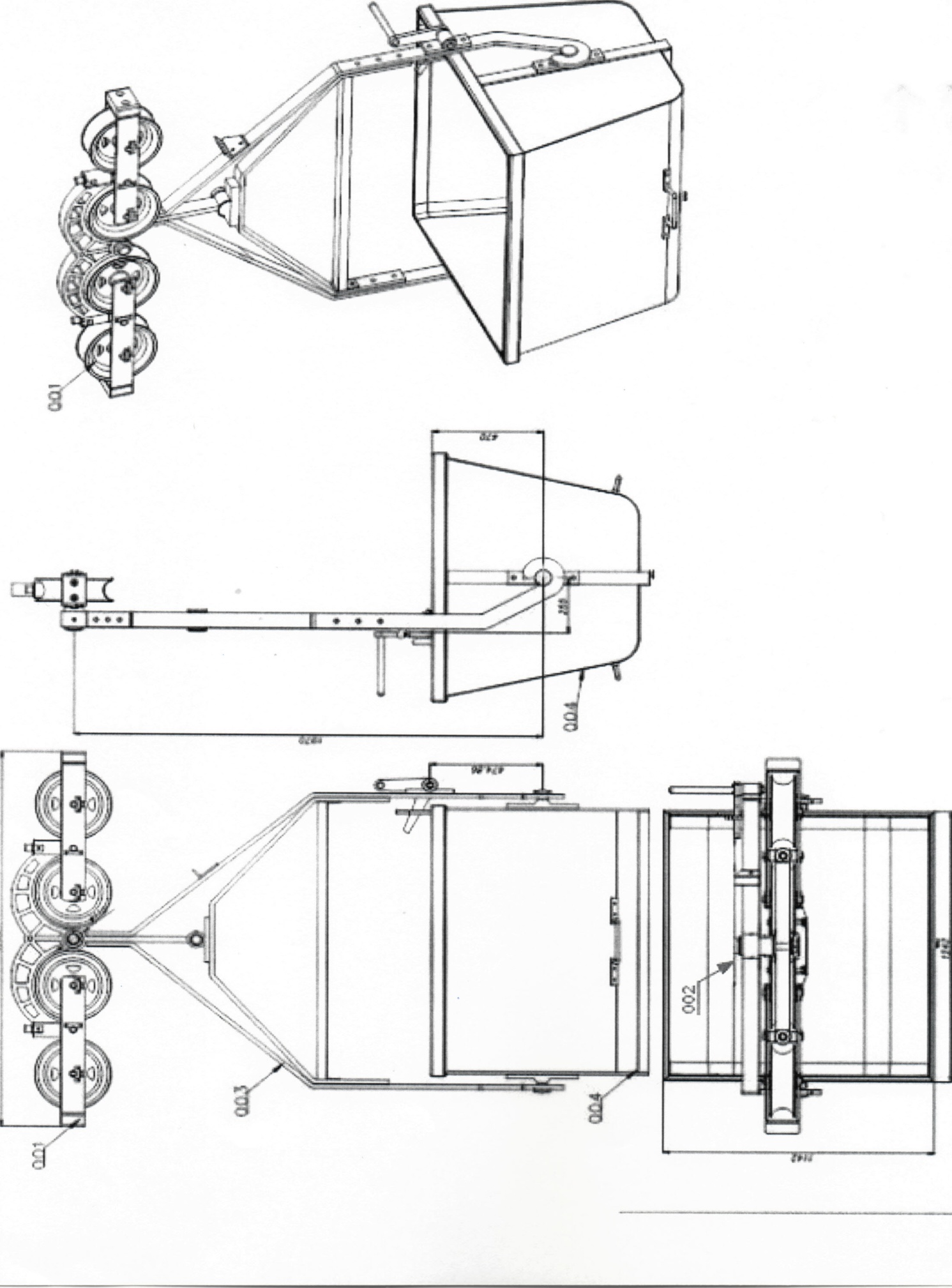 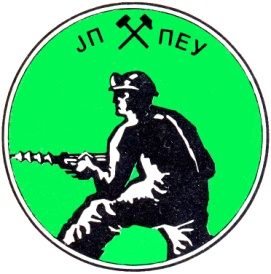 ЈАВНО ПРЕДУЗЕЋЕ ЗА ПОДЗЕМНУ ЕКСПЛОАТАЦИЈУ УГЉАПЕТРА ЖАЛЦА 2, 35237 РЕСАВИЦАфаx: 035/627-512e-mail: sasa.popovic@jppeu.rswww.jppeu.rsКОНКУРСНА ДОКУМЕНТАЦИЈА5. ОБРАЗАЦ СТРУКТУРЕ ЦЕНЕ КОШТАЊА ОБРАЗАЦ СТРУКТУРЕ ЦЕНЕ КОШТАЊА За понуду бр. _____________ од ___. ___. ______. год.            Место ________________                                                                                         Датум________                                                               М.П.                                                                                            Потпис овлашћеног лица понуђача                                                                                                 										                                                                                                                                                                                                                                                                                            _________________НАПОМЕНА: Образац структуре цене понуђач мора да попуни, овери печатом и потпише, чиме потврђује да су тачни подаци који су у обрасцу наведени.Уколико понуђачи подносе заједничку понуду, група понуђача може да се определи да образац структуре цене потписују и печатом оверавају сви понуђачи из групе понуђача или група понуђача може да одреди једног понуђача из групе који ће попунити , потписати и печатом оверити образац структуре цене.УПУТСТВО ЗА ПОПУЊАВАЊЕ ОБРАСЦА СТРУКТУРЕ ЦЕНЕ:Понуђач треба да попуни образац структуре цене на следећи начин:у колони 3. уписати колико износи јединична цена без ПДВ-а, за сваку позицију наведену у обрасцу понуде и у колони 1. обрасца структуре цене;у колони 4. . уписати колико износи јединична цена са ПДВ-ом, за сваку позицију наведену у обрасцу понуде и у колони 1. обрасца структуре цене;у колони 5. 6. и 7. уписати колико износе поједини трошкови у структури цене из колоне 3.у колони 8. уписати стопу ПДВ-а која се примењује на добра која су предмет набавке;у колони 9. уписати износ ПДВ-а на јединичну цену из колоне 3.;у колони 11. уписати укупну вредност без ПДВ-а за сваку позицију наведену у обрасцу понуде и обрасцу структуре цене и то тако што ће се помножити цена из колоне 3. и количина наведена у колони 10.;у колони 12. уписати износ обрачунатог ПДВ-а на укупну вредност из колоне 11.  за сваку позицију наведену у обрасцу понуде и обрасцу структуре цене;у колони 13. уписати укупну вредност са ПДВ-ом за сваку позицију наведену у обрасцу понуде и обрасцу структуре цене коштања и то тако што ће се помножити цена из колоне 4. и количина наведена у колони 10.ЈАВНО ПРЕДУЗЕЋЕ ЗА ПОДЗЕМНУ ЕКСПЛОАТАЦИЈУ УГЉАПЕТРА ЖАЛЦА 2, 35237 РЕСАВИЦАфаx: 035/627-512e-mail: sasa.popovic@jppeu.rsКОНКУРСНА ДОКУМЕНТАЦИЈА6. Образац изјаве о  гаранцијамаНазив понуђача:____________________________________________________________Седиште и адреса:__________________________________________________________________________________________________________________________________________Телефон/ Фаx:_____________________________________________________________                                                             Јавно предузеће за подземну експлоатацију угља                                                                         Ресавица, Петра Жалца бр. 2ПРЕДМЕТ: Изјава о  гаранцијамаОвим као учесник у поступку јавне набавке мале вредности, по Вашем позиву за прикупљање понуда  објављеном на Порталу јавних набавки и сајту ЈП ПЕУ Ресавица – www.jppeu.rs, изјављујемо следеће:Гарантујемо Вам за добра која нудимо да ће бити испоручена у одговарајућем квалитету по прописима и стандардима прописаним за добра која је предмет јавне набавке.Гарантујемо Вам непромењивост цене наведене у понудиГарантујемо Вам  испоруку добара и то  по динамици и у року који смо навели.Као минимум Вашег финансијског обезбеђења за озбиљност понуде, доставили смо сопствену бланко меницу за озбиљност понуде у вредности од 10 % од укупне вредности понуде без ПДВ-а са роком важења до дана објављивања обавештења о додели уговора или обустави поступка на Порталу јавних набавки.Као минимум Вашег финансијског обезбеђења за добро извршење посла доставићемо  бланко соло меницу са меничним овлашћењем  у висини 10% од уговорене вредности набавке без ПДВ-а, са роком важења од 30 дана након  извршење уговора.У случају доделе Уговора, у року који нам Ви одредите а пре потписивања Уговора обавезујемо се да ћемо доставити бланко соло меницу са меничним овлашћењем .У ______________, дана:________2018.год.                                             М.П.                        Потпис овлашћеног лица понуђача                                                                              ______________________________Напомена: У случају да понуду подноси група понуђача, ову изјава се  доставља у складу са обавезама чланова групе дефинисаним у Споразуму; у случају да понуђач подноси понуду са подизвођачем, овај доказ доставља наосилац понуде.ЈАВНО ПРЕДУЗЕЋЕ ЗА ПОДЗЕМНУ ЕКСПЛОАТАЦИЈУ УГЉАУ РЕСТРУКТУРИРАЊУРЕСАВИЦАПЕТРА ЖАЛЦА 2, 35237 РЕСАВИЦАфаx: 035/627-512e-mail: sasa.popovic@jppeu.rswww.jppeu.rsКОНКУРСНА ДОКУМЕНТАЦИЈА7. ОБРАЗАЦ ТРОШКОВА ПРИПРЕМЕ ПОНУДЕ                                                       Понуђач се изјашњава за повраћај наведених трошкова       ДА        НЕ                                                       (заокружити понуђено да или не)                                                          Место и датум:                                              Потпис овлашћеног лица                                                    ________________                     МП                  ___________________________ЈАВНО ПРЕДУЗЕЋЕ ЗА ПОДЗЕМНУ ЕКСПЛОАТАЦИЈУ УГЉАПЕТРА ЖАЛЦА 2, 35237 РЕСАВИЦАфаx: 035/627-512e-mail: sasa.popovic@jppeu.rswww.jppeu.rsКОНКУРСНА ДОКУМЕНТАЦИЈА8. ИЗЈАВА О НЕЗАВИСНОЈ ПОНУДИНазив понуђача:________________________________________________________Седиште и адреса:__________________________________________________________________________________________________________________________________________Телефон/ Фаx:_____________________________________________________________Изјава о независној понуди  	Овим неопозиво, под пуном материјалном и кривичном одговорношћу изјављујемо да смо понуду по  јавној набавци мале вредности  18/18 поднели независно, без договора са другим понуђачима или заинтересованим лицима.лицима.У __________________Дана: _____________2018. год.                              Потпис овлашћеног    лица              ______________________МПНапомена: У случају да понуду подноси група понуђача, ову изјава се  доставља за сваког учесника из групе, у случају да понуђач подноси понуду са подизвођачем, овај доказ доставити и за подизвођача (ако је више подизвођача доставити за сваког од њих).КОНКУРСНА ДОКУМЕНТАЦИЈАПредмет набавке:КОРПЕ ЗА ЖИЧАРУ-ВАГОНЕТИ9. Модел  уговораМОДЕЛ УГОВОРАУГОВОР О КУПОПРОДАЈИзакључен између:
1.	Јавног предузећа за подземну експлоатацију угља Ресавица, ул. Петра Жалца бр. 2, 	мат.бр.17507699, ПИБ: 103084723, текући рачун бр. 355-3200214539-90, које 	заступа в.д. директора Марко Вуковић, дипл.инж.руд. (у даљем тексту: "Купац")  и
2.	_______________________________________________________________________, 	мат.бр.____________, ПИБ:_____________,текући рачун бр.__________________, кога 	заступа директор _________________________________ (у даљем тексту: "Продавац") *	_______________________________________________________________________, 	мат.бр.____________, ПИБ:_____________,текући рачун бр.__________________, кога 	заступа директор _________________________________	_______________________________________________________________________, 	мат.бр.____________, ПИБ:_____________,текући рачун бр.__________________, кога 	заступа директор _________________________________	(у даљем тексту: "Продавац"), које, према правном акту о заједничком извршењу посла између носиоца и чланова групе број _______ од _______________ године, у предмету закључења овог Уговора заступа _______________, _______________________________________.* НАПОМЕНА НАРУЧИОЦА: У случају заједничке понуде овде навести све чланове 				           групе понуђача и тражене податкеЧлан 1.	Уговорне стране констатују:	- да је Купац у складу са одредбама Закона о јавним набавкама ( ''Сл.гласник РС'' број 124/12, 14/15, 68/15), Одлуком бр._______ од __________ године покренуо поступак резервисане јавне набавке мале вредности број 18/18 ''Корпe за жичару-вагонети''.	- да је Продавац  доставио Понуду бр. ______ од _____________. године која се налази у прилогу овог уговора и његов је саставни део;	- да понуда Продавца у потпуности одговара техничким спецификацијама и другим захтевима из конкурсне документације, која се налази у прилогу и чини саставни део овог уговора;	- да је Купац у складу са ЗЈН на основу понуде Продавца донео Одлуку о додели уговора број _____ од ________ године.ПРЕДМЕТ УГОВОРАЧлан 2.Предмет овог уговора је купопродаја корпи за жичару- вагонета.Продавац се обавезује да, у периоду укупног рока испоруке из члана 6. овог уговора, добра из става 1. овог члана испоручи уговореног квалитета, у свему према својој понуди број ___________ од __________________. године, техничкој спецификацији из конкурсне документације, важећим прописима, техничким условима, стандардима и нормативима који важе за ову врсту добара.ЦЕНАЧлан 3.	Продавац се обавезује да испоручи Купцу корпe за жичару- вагонете, у свему према техничкој спецификацији из конкурсне документације, спецификацији и ценама датим у понуди Продавца број ________ од ________. године, и то:	Укупна вредност уговора без ПДВ-а износи _________________ динара. 	ПДВ износи _________________ динара.  	Укупна вредност уговора са ПДВ-ом износи _________________ динара. 	Продавац гарантује  непроменљивост цене до коначне реализације уговора.	Уговорне стане сагласно констатују да су уговореном ценом из овог члана обухваћени  сви трошкови које поводом извршења овог Уговора има Продавац.НАЧИН  И РОК  ПЛАЋАЊАЧлан 4.	Купац се обавезује да по извршеној испоруци уговорених добара исплати Продавцу вредност стварно испоручених добара са ПДВ-ом, на основу фактуре Продавца, по уговореним јединичним ценама,  у року до 45 (четрдесетпет) дана од дана:	- доставе и евидентирања фактуре на архиви Купца и њене овере потписом од стране овлашћеног лица Купца.	 Продавац се обавезује да, као услов за плаћање од стране Купца, уз испостављену фактуру достави Купцу записник о примопредаји добара потписан од стране овлашћеног лица Купца без примедби.*	На основу правног акт о заједничком извршењу посла између носиоца и чланова групе број _________ од _______________.године фактуре ће Купцу достављати _________________________________.	Купац се обавезује да плаћање по фактурама врши Продавцу, на текући рачун _________________________ број  ________________________.* НАПОМЕНА НАРУЧИОЦА: У случају заједничке понуде навести тражене податкеСРЕДСТВА ФИНАНСИЈСКОГ ОБЕЗБЕЂЕЊАЧлан 5.	Продавац се обавезује да при закључењу уговора достави средство финансијског обезбеђења за извршење уговорних обавеза:	-бланко сопствену меницу, оверену печатом и потписану од стране лица овлашћеног за заступање и регистровану у складу са Одлуком НБС о ближим условима, садржини и начину вођења Регистра меница и овлашћења (''Службени гласник РС'' бр. 56/2011, 80/2015,76/2016); 	- Менично овлашћење да се меница у износу од 10% од вредности уговора без ПДВ-а, без сагласности понуђача може поднети на наплату у случају неизвршења уговорних обавеза по закљученом уговору, са роком важења од 30 дана од дана истека рока за испуњење обавезе Продавца која је предмет обезбеђења, с тим да евентуални продужетак рока важења уговора има за последицу и продужење рока важења менице и меничног овлашћења; 	- Потврду о регистрацији менице; 	- копију картона депонованих потписа код банке на којим се јасно виде депоновани потпис и печат Продавца, оверен печатом банке са датумом овере.	Купац ће уновчити средство финансијског обезбеђења за извршење уговорних обавеза у случају да Продавац не буде извршавао своје обавезе у роковима и на начин предвиђен овим Уговором.ОБИМ , ДИНАМИКА И МЕСТО ИСПОРУКЕЧлан 6.	Продавац се обавезује да укупну количину уговорених добара испоручи Купцу,  ДДП Ибарски рудници-Баљевац на Ибру (Incoterms 2010), најкасније у року од __ (________) дана од дана ступања овог уговора на снагу. Продавац је дужан да приликом испоруке добара приложи типски стручни налаз,  овлашћене установе о прегледу и испитивању опреме за овај тип вагонета жичара од   0,95 м3, из ког се недвосмислено види да се стручним налазом доказује безбедност израђених вагонета за употребу.Испоручени вагонети на себи морају имати уграђену плочицу са ознаком типа вагонета, називом произвођача, бројем серије код произвођача, са ознаком стручног налаза о безбедности вагонета за употребу и година производње.*	На основу ______________________________ (правни акт о заједничком извршењу посла између носиоца и чланова групе):	-члан групе ______________________________ ће извршити испоруку следећих добара  _____________________________;	-члан групе ______________________________ ће извршити испоруку следећих добара  _____________________________;	-члан групе ______________________________ ће извршити испоруку следећих добара  _____________________________;* НАПОМЕНА НАРУЧИОЦА: У случају заједничке понуде навести тражене податке.Члан 7.Продавац ће извршење предметне јавне набавке 18/18 извршити:а) самостално,б) са следећим понуђачима:_______________________________________________________________________, 	мат.бр.____________, ПИБ:_____________,текући рачун бр.__________________, _______________________________________________________________________, 	мат.бр.____________, ПИБ:_____________,текући рачун бр.__________________,в) преко подизвођача: ___________________________, мат.бр.____________, ПИБ:_____________, и то ___ % укупне вредности јавне набавке.___________________________, мат.бр.____________, ПИБ:_____________, и то ___ % укупне вредности јавне набавке.УГОВОРНА КАЗНАЧлан 8.Уколико Продавац својом кривицом не изврши испоруку уговорених добара у уговореном року из чл.6. овог Уговора платиће Купцу на име уговорене казне износ од 0,5% од уговорене вредности добара која касне са испоруком, за сваки дан закашњења односно прекорачења рока, а највише до 10% од укупно уговорене цене добара (са ПДВ-ом).Купац има право да наплати уговорну казну без сагласности Продавца умањењем износа за уплату по фактури испостављеној од стране Продавца.Купац је овлашћен да у случају доцње Продавца у испоруци уговорених добара наплати меницу  за добро извршење посла и да евентуалну разлику до пуног износа штете настале због закашњења Продавца са испоруком уговорених добара наплати по правилима Закона о облигационим односима.КВАЛИТАТИВНИ И КВАНТИТАТИВНИ ПРИЈЕМ РОБЕ И РЕШАВАЊЕ РЕКЛАМАЦИЈАЧлан 9.	Продавац је обавезан да уговорена добра испоручи уговореног квалитета и карактеристика из техничке спецификације и конкурсне  документације јавне набавке  број  18/18, која чини саставни део  овог Уговора.Примопредају уговорених добара врше представници уговорних страна који записнички констатују испоруку уговорених добара према захтевима из техничке спецификације из става 1. овог члана.	Сматраће се да је Продавац испоручио уговорена добра даном потписивања записника о примопредаји од стране овлашћених представника Купца без примедби.Члан 10.	Приликом примопредаје, Купац  је дужан да испоручена добра на  уобичајени начин прегледа и да своје примедбе о видљивим недостацима писаним путем одмах саопшти Продавцу.	Купац задржава право да приликом примопредаје добара, иста провери и врати, уколико се покаже да не одговарају уговореном квалитету.	У случају из става 2. овог члана Купац има право да захтева од Продавца да му преда друго добро без недостатака (испуњење уговора).	Ако Купац не добије испуњење уговора у року од 5 (пет) дана од дана пријема захтева за испуњење уговора из претходног става овог члана, Купац има право да раскине уговор и има право да од Продавца захтева накнаду штете, настале због неотклањања недостатака у остављеном року, по правилима Закона о облигационом односима.Члан 11.Гарантни рок за испоручена добра износи __ (_______) ______ од дана испоруке (датум потписивања примопредајног записника без примедби овлашћених лица Купца).За све недостатке или скривене мане, које се јаве у току трајања гаранције, рекламација се подноси Продавцу ради њиховог отклањања, а наведене мане Продавац је обавезан да отклони у року од 5 (пет) дана од дана пријема рекламације.          		Трајање гарантног рока из става 1. овог уговора, продужава се за време нефункционисања добра и отклањања рекламације. 	У случају да Продавац  не отклони недостатке у року из става 2. овог члана, Купац има право да  раскине овај уговор и има право да од Продавца захтева накнаду штете, настале због неотклањања недостатака у остављеном року, по правилима Закона о облигационом односима.ВИША СИЛАЧлан 12.За потребе овог уговора случајем више силе на страни Продавца, односно на страни Купца, сматраће се догађај који је ван контроле Продавца, односно Купца и који ни са највећом пажњом доброг привредника није могао да се предвиди и није могао да се избегне разумном радњом, а није у питању кривица или нехат или пропуштање дужне пажње од стране Продавца, односно Купца.Под околностима више силе подразумевају се околности које су настале после закључења овог Уговора, као резултат ванредних догађаја независно од воље уговорних страна, као што су: рат, земљотреси, поплаве, пожари, епидемија, акти државних органа од утицаја на извршење обавеза, али искључује штрајк радно ангажованих лица од стране Продавца односно Купца, односно произвођача.	Продавац је дужан да истог дана када је у складу са ставом 1. и 2. овог члана наступио случај више силе на страни Продавца, о наступању више силе писаним путем извести Купца и настави са извршењем својих обавеза по овом уговору све док је то разумно могуће и обавезан је да тражи све разумне алтернативне начине за извршење тако да не буду ометани догађајем више силе, у противном Купац има право да простом писаном изјавом достављеном Продавцу раскине овај уговор и наплати гаранцију за добро извршење посла из члана 5. овог уговора.	Уговорна страна која благовремено не јави другој страни  наступање околности из става 1. овог члана, која је том околношћу погођена, не може се позивати на њу, изузев ако сама та околност не  спречава слање таквог обавештења.Наступањем околности из овог члана продужава се рок за испуњење уговорних обавеза и то за период који по свом трајању одговара трајању настале околности и разумног рока отклањања последица тих околности. Уколико настале околности из овог члана трају дуже од 30 (тридесет) дана свака од уговорних страна  задржава право да раскине овај уговор.РАСКИД УГОВОРАЧлан 13.	Купац може путем писаног обавештења које ће упутити  Продавцу раскинути овај Уговор и то: 1.ако Продавац  не изврши испоруку добара у целости као и ако  не врши испоруку добара у складу са уговореним роком или из неоправданих разлога прекине са испоруком добара; 2.ако испоручена добра не одговарају прописима или стандардима за ту врсту добара и квалитету и карактеристикама наведеним у понуди Продавца и техничкој спецификацији и након остављеног рока из чл.10 став 4. , односно чл.11 став 2. овог Уговора;3.ако Продавац  не изврши неку од осталих обавеза по овом Уговору.4.из других разлога предвиђеним законом.	Уговор се сматра раскинутим даном пријема писаног обавештења о раскиду Уговора.Члан 14.Саставни део уговора чине: 	-     усвојена понуда Продавца  бр. ________  од  _____________ године; -     одлука Купца о додели уговора број ________ од _________ године;-     техничка спецификација конкурсне документације бр. 18/18; -   правни акт о заједничком извршењу посла између носиоца и чланова групе (у случају заједничке понуде).Члан 15.Овај уговор ступа на снагу када кумулативно буду испуњени следећи услови:- када уговор потпишу обе уговорне стране;- када Продавац преда Купцу средство финансијског обезбеђења за извршење уговорних обавеза.		Ако Продавац коме је додељен и достављен уговор на потпис не достави Купцу потписан уговор и потребна средства финансијског обезбеђења у року од 10 дана од дана пријема уговора на потпис, сматраће се да је Продавац одбио да закључи уговор о јавној набавци и Купац може да закључи уговор са првим следећим најповољнијим понуђачем.ЗАВРШНЕ ОДРЕДБЕЧлан 16.	Све евентуалне спорове који настану у вези са извршењем овог Уговора уговорне стране ће решавати споразумно при чему ће се за тумачење спорних ситуација користити комплетна конкурсна документација. 	Уколико се спор не реши на начин из става 1. овог  члана уговорне стране признају надлежност Привредног суда у Крагујевцу.Члан 17.	На све односе уговорних страна који нису посебно регулисани овим уговором, примењиваће се   одредбе Закона о облигационим односима.Члан 18.	Овај уговор је сачињен у 6 (шест) истоветних примерака, од којих 3 (три) за Купца, а 3 (три) за Продавца.           ЗА ПРОДАВЦА:				                          ЗА КУПЦА:
 ___________________________,     	                        В.Д. ДИРЕКТОРА ЈП ПЕУ,      
       __________________			                     Марко Вуковић, дипл.инж.руд.НАРУЧИЛАЦ           ПОНУЂАЧФирма:ЈП ПЕУ РЕСАВИЦАСедиште:  Ресавица, Петра Жалца бр. 2Текући рачун (динарски):355-3200214539-90 Војвођанска банкаПорески иден.број103084723Матични број:17507699 Телефон:   035/627-722, лок. 279телефакс: 035/627-512E-маил:sasa.popovic@jppeu.rsРб.             Предмет набавкеЈед.мереКоличина  Цена        Укупна       вредност1                                2     3        4       5             61Корпа за жичару-вагонет 0,95 м³ (комплет са квачилом)ком7Рок и динамика испоруке: (максимум 90 дана од дана ступања уговора на снагу)________ дана од дана ступања уговора на снагуВажност понуде: (не краће од 60 дана од дана отварања понуда.)_______ дана од дана отварања понуда.Гарантни период: (минимум 12 месеци од дана испоруке добара)________ месеци од дана испоруке добараМесто и паритет испоруке: ДДП Ибарски рудници-Баљевац на Ибру (Incoterms 2010)Ред.бројУслови:Докази:1.- да jе регистрован код надлежног органа, односно уписан у одговарајући регистар- Образац изјаве (страна 23- 24 КД и страна 25 - 26 КД) Изјава мора да буде потписана од стране овлашћеног лица понуђача и оверена печатом.У случају да понуду даје група понуђача или понуђач са подизвођачима достављају се изјаве и за чланове групе и подизвођаче и та изјава мора бити потписана од стране овлашћеног лица сваког понуђача из групе понуђача и оверена печатом.2.- да он и његов законски заступник нису осуђивани за неко од кривичних дела као чланови организоване криминалне групе, да нису осуђивани за кривична дела против привреде, кривична дела против животне средине, кривично дело примања или давања мита, кривично дело преваре.- Образац изјаве (страна 23- 24 КД и страна 25 - 26 КД) Изјава мора да буде потписана од стране овлашћеног лица понуђача и оверена печатом.У случају да понуду даје група понуђача или понуђач са подизвођачима достављају се изјаве и за чланове групе и подизвођаче и та изјава мора бити потписана од стране овлашћеног лица сваког понуђача из групе понуђача и оверена печатом.3.- да је измирио доспеле порезе, доприносе и друге јавне дажбине у складу са прописима Републике Србије или стране државе када има седиште на њеној територији- Образац изјаве (страна 23- 24 КД и страна 25 - 26 КД) Изјава мора да буде потписана од стране овлашћеног лица понуђача и оверена печатом.У случају да понуду даје група понуђача или понуђач са подизвођачима достављају се изјаве и за чланове групе и подизвођаче и та изјава мора бити потписана од стране овлашћеног лица сваког понуђача из групе понуђача и оверена печатом .4.- да је поштовао обавезе које произлазе из важећих прописа о заштити на раду, запошљавању и условима рада, заштити животне средине и да немају забрану обављања делатности која је на снази у време подношења понуде.- Образац изјаве (страна 23- 24 КД и страна 25 - 26 КД) Изјава мора да буде потписана од стране овлашћеног лица понуђача и оверена печатом.У случају да понуду даје група понуђача или понуђач са подизвођачима достављају се изјаве и за чланове групе и подизвођаче и та изјава мора бити потписана од стране овлашћеног лица сваког понуђача из групе понуђача и оверена печатом .5.- да располаже довољним  финансијским капацитетом:      1. Да је Понуђач  у  пословној 2017.год. години, остварио пословне приходе минимум у вредности понуде без ПДВ-а.          1.1.     Копија биланса успеха за 2017. год. и потврда АПР-а да је годишњи финансијски извештај или финансијски извештај за статистичке потребе понуђача за 2017.год. усвојен тј. обрађен. Напомена:У случају да понуду подноси група понуђача, доказе доставити за оног члана групе који испуњава тражене услове (довољно је да 1 члан групе испуни тражени услов), а уколико више њих заједно испуњавају тражени услов овај доказ доставити за те чланове. Предмет набавкеЈед .мереЈединична цена без ПДВ-аЈединична цена са ПДВ-омТрошкови  који чине јединичну цену без ПДВ-аТрошкови  који чине јединичну цену без ПДВ-аТрошкови  који чине јединичну цену без ПДВ-аПредмет набавкеЈед .мереЈединична цена без ПДВ-аЈединична цена са ПДВ-омТрошкови основног материјалаТрошкови превозаОсталитрошковиСтопа ПДВ-а на јед. ценуИзнос ПДВ-а на јед. цену КоличинаУкупна вредност без ПДВ-аИзнос ПДВ-а на укупну вредност Укупна вредност + ПДВ 12345678910111213Корпа за жичару-вагонет 0,95 м³ (комплет са квачилом)Kom.7ОБРАЗАЦ ТРОШКОВА ПРИПРЕМЕ ПОНУДЕПонуђач може да у оквиру понуде достави укупан износ и структуру трошкова припремања понуде.Трошкове   припреме   и   подношења понуде   сноси   искључиво    понуђач   и   не може тражитиод наручиоца накнаду трошковаОБРАЗАЦ ТРОШКОВА ПРИПРЕМЕ ПОНУДЕПонуђач може да у оквиру понуде достави укупан износ и структуру трошкова припремања понуде.Трошкове   припреме   и   подношења понуде   сноси   искључиво    понуђач   и   не може тражитиод наручиоца накнаду трошковаОБРАЗАЦ ТРОШКОВА ПРИПРЕМЕ ПОНУДЕПонуђач може да у оквиру понуде достави укупан износ и структуру трошкова припремања понуде.Трошкове   припреме   и   подношења понуде   сноси   искључиво    понуђач   и   не може тражитиод наручиоца накнаду трошковаОБРАЗАЦ ТРОШКОВА ПРИПРЕМЕ ПОНУДЕПонуђач може да у оквиру понуде достави укупан износ и структуру трошкова припремања понуде.Трошкове   припреме   и   подношења понуде   сноси   искључиво    понуђач   и   не може тражитиод наручиоца накнаду трошковаР.Б.СТРУКТУРА ТРОШКОВА ПРИПРЕМАЊА  ПОНУДЕСТРУКТУРА ТРОШКОВА ПРИПРЕМАЊА  ПОНУДЕИЗНОС У ДИНАРИМА БЕЗ ПОРЕЗА НА ДОДАТУ ВРЕДНОСТ1.2.3.4.5.6.7.8.9.Укупан износ трошкова без пореза на додату вредностУкупан износ трошкова без пореза на додату вредностУкупан износ трошкова без пореза на додату вредностУкупан износ трошкова са порезом на додату вредностУкупан износ трошкова са порезом на додату вредностУкупан износ трошкова са порезом на додату вредностДатум:______________Датум:______________Потписи одговорних лица и печати:                                                                                                                       _________________________________Понуђач који наступа самостално                                                                                                                         _________________________________Подизвођач/Члан групе понуђача__________________________________Подизвођач/Члан групе понуђача                                                                                                                       _________________________________Подизвођач/Члан групе понуђачаПотписи одговорних лица и печати:                                                                                                                       _________________________________Понуђач који наступа самостално                                                                                                                         _________________________________Подизвођач/Члан групе понуђача__________________________________Подизвођач/Члан групе понуђача                                                                                                                       _________________________________Подизвођач/Члан групе понуђачаРб.              Предмет набавкеЈед.мереКоличина  Цена  Укупна  вредност1Корпа за жичару-вагонет 0,95 м³ (комплет са квачилом)ком.7